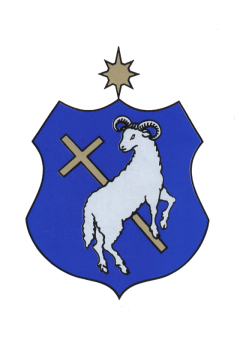 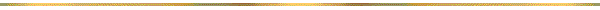 SZIGETSZENTMIKLÓS VÁROS 
ÖNKORMÁNYZATA 
KÉPVISELŐ-TESTÜLETÉNEK17/2014. (IX.25.) ÖNKORMÁNYZATI RENDELETEa közterületek elnevezéséről, a házszámozás rendjéről és az emléktáblák elhelyezéséről Egységes szerkezetben a 20/2014. (XI.06.), a 18/2016. (VI.29), a 19/2019. (XI.05.), a 15/2022. (IX.27.) önkormányzati rendelettel.Szigetszentmiklós Város Önkormányzatának Képviselő-testülete a Magyarország helyi önkormányzatairól szóló 2011. évi CLXXXIX. törvény 143. § (3) bekezdésében kapott felhatalmazás alapján, a Magyarország helyi önkormányzatairól szóló 2011. évi CLXXXIX. törvény 13. § (1) bekezdés 3. pontjában meghatározott feladatkörében eljárva a következőket rendeli el:1. Általános rendelkezések1. § E rendelet alkalmazása során:1. Emléktábla: olyan emlékezetes helyet jelző fém- vagy kőfelület, amely felirattal, vagy domborműves ábrázolással a megjelölt hellyel kapcsolatban lévő eseményt, annak mozzanatait vagy személy képmását örökíti meg főleg házfalon, vagy egyéb, az emléktáblához méltó tartóelemen szilárdan rögzítve.2. Házszám: az ingatlan nyilvántartásban helyrajzi számmal jelölt ingatlanhoz tartozó olyan szám, vagy számmal és betűvel ellátott azonosító jel, amely az ingatlan egyértelmű térbeli beazonosítását teszi lehetővé.3. Közterület: az épített környezet alakításáról és védelméről szóló 1997. évi LXXVIII. törvény (továbbiakban: Étv.) 2. § 13. pontjában meghatározott terület.4. Közterületnév: a magyarországi hivatalos földrajzi nevek megállapításáról és nyilvántartásáról szóló 303/2007. (XI. 14.) Korm. rendelet szerinti közterületnév és közlekedési vonatkozású megnevezés.2. A közterületek elnevezésére vonatkozó szabályok2. § (1) Szigetszentmiklós városban minden belterületi közterületet el kell nevezni, míg a mezőgazdasági célú és a lakónépességet nem érintő dűlőutakat, a lakóépületek közötti szerviz utakat, a magán utakat és a külterületi közterületeket el lehet nevezni.(2) Új közterület kialakítása után a bejegyzést követő legkésőbb egy éven belül meg kell állapítani a közterület nevét.(3) Az elnevezett közterület természetes folytatását képező új útszakasz külön elnevezési eljárás nélkül, a már elnevezett közterület nevét veszi fel.(4) A közterület településrendezés, beépítés vagy más módon történő megszűnésével - külön hatósági döntés nélkül - a közterület elnevezése megszűnik.(5) Amennyiben egy közterület a városrendezés vagy beépítés következtében két vagy több részre tagozódik, úgy az elkülönült közterület részeket legkésőbb az elkülönüléstől számított egy éven belül el kell nevezni.3. § (1) A település közigazgatási területén több, azonos elnevezésű közterület nem lehet.(2) A közterület elnevezni élőlényről, tárgyról, fogalomról vagy eseményről lehet, elnevezésénél betű vagy számjegy nem helyettesítheti a közterület nevet, de annak része lehet.(3) A közterület elnevezésekor különösen figyelni kell közérthetőségre, valamint olyan egyértelmű névválasztást kell alkalmazni, amelyekkel a közterületek határozottan elkülöníthetőek egymástól.(4) Személyről közterületet elnevezni csak a halálát követő 5 év eltelte után lehet.(5) A személyről történő közterület elnevezés során kizárólag vezetéknevet alkalmazni csak abban az esetben lehet, ha a névadó személyiség általánosan ismert, illetőleg az elnevezés egy családról történik. (6) A közterület elnevezésnek minden esetben tartalmaznia kell előtagként az azonosító tulajdonnevet és utótagként a közterület jellegére utaló köznevet. Hiányos szerkezetű közterületnév nem adható.4. § (1) A közterületek nevének megállapításáról, megváltoztatásáról és emléktábla elhelyezéséről a Társadalmi Kapcsolatok Bizottság véleményezését követően Szigetszentmiklós Város Önkormányzat Képviselő- testülete határozattal dönt.(2) A közterületnév megállapítását, vagy megváltoztatását írásban kezdeményezheti:a polgármester;a Képviselő- testület bizottsága;a helyi önkormányzat képviselője;a helyi nemzetiségi önkormányzat;a településen bejegyzett civil szervezet;az érintett közterületen az indítvány benyújtásakor állandó lakóhellyel, vagy tartózkodási hellyel rendelkező, állampolgárok legalább tíz főből álló csoportja.(3) A kezdeményezésnek tartalmaznia kell:a kezdeményezés célját: új elnevezés, vagy elnevezés megváltoztatására;az elnevezés megváltoztatásának szükségességét;a javasolt elnevezés indokolását, különösen:ca) az elnevezés kapcsolódását a településen belül a környező közterülethez;cb) a javasolt elnevezés településhez való kötődését;cc) az esetleges helytörténeti vonatkozásokat(4) A közterület elnevezésére, az elnevezés megváltoztatására, emléktábla elhelyezésre vonatkozó döntés tervezetet minden esetben a helyben szokásos módon, a bizottsági véleményezést megelőzően 5 napra közzé kell tenni kifüggesztéssel valamint elektronikus formában Szigetszentmiklós Város honlapján. (5) Minden Szigetszentmiklós Városban állandó lakóhellyel, vagy tartózkodási hellyel rendelkező lakos, helyben bejegyzett civil szervezet, nemzetiségi vagy egyházi helyi képviselő a (3) bekezdésben foglaltakkal kapcsolatban véleményét, észrevételét, javaslatát postai, vagy elektronikus úton a közzététel ideje alatt megteheti a Szigetszentmiklósi Polgármesteri Hivatal Építéshatósági Osztályának címezve. A beküldött véleményeket, javaslatokat, észrevételeket az Építéshatósági Osztály az előterjesztés mellékleteként tartalmilag összesíti.(6) A lakossági véleményeknek, javaslatoknak és észrevételeknek a bizottság és a Képviselő-testület döntésére nincs kötelező ereje.5. § A közterület nevének megállapításáról, megváltoztatásáról szóló Képviselő- testületi határozatot a helyben szokásos módon történő közzétételen túl az érintett lakosokkal tájékoztató levél formájában közölni kell.6. § (1) A közterületnév tábla kihelyezése, karbantartása, pótlása az önkormányzat feladata.(2) A közterület kezdeténél és végénél, a kereszteződésben az egymást metsző utcák mindkét oldalán a közterületnév táblát úgy kell elhelyezni, hogy a közterület beazonosítása azok alapján könnyen és egyértelműen megtörténhessen.(3) Az utcák névtábláit a saroktelek kerítésén, ennek hiányában a saroképületen, vagy külön, egységes tartószerkezeten kell jól láthatóan elhelyezni olyan módon, hogy eltávolítása szabadkézzel ne történhessen meg.(4) Növényzetre utcanév táblát semmilyen formában és módon nem lehet elhelyezni.(5) Az ingatlan tulajdonosa, használója, vagy kezelője a közterületnév tábla kihelyezésével kapcsolatos munkálatokat tűrni köteles, melyről előzetes értesítést kap a munkálatok megkezdése előtt 8 nappal. Amennyiben az ingatlanon a tábla elhelyezésekor az elhelyezéssel össze nem egyeztethető, aránytalanul nagy kár keletkezik, azt az elhelyezésért felelős szerv köteles megtéríteni.(6) A megváltozott közterületnevek tábláit a tájékozódás zavartalansága érdekében az átnevezéstől számított egy évig a helyükön kell hagyni és piros színű átlós áthúzással kell ellátni.(7) Az új közterületnév táblát lehetőleg közvetlenül a régi tábla alá kell elhelyezni. Amennyiben ennek fizikai korlátai vannak, úgy kell elhelyezni a közterületnév táblát, hogy a lehető legközelebb legyen a megváltozott közterületnév táblához annak takarása nélkül.3. A házszám megállapítás és -megváltoztatás szabályai 7. § (1) A névvel ellátott közterületeken a beépített és beépítetlen építési telkeket, amelyek megfelelnek Szigetszentmiklós Város Helyi Építési Szabályzatáról és Szabályozási Tervéről szóló 1/2012.(II.01.) önkormányzati rendeletben (továbbiakban: HÉSZ) az adott övezeti előírásban foglaltaknak, házszámmal kell ellátni, mely arab egész szám, a (4) bekezdésben foglaltak kivételével.(2) A házszámokat az önkormányzat jegyzője határozatban állapítja meg a házszámozás szabályai szerint olyan módon, hogy egy névvel ellátott közterületekhez kapcsolódó és házszámozandó építési ingatlanok azonos számot nem kaphatnak.(3) Új utca esetén az egy helyrajzi számon lévő, a HÉSZ-ben előírtaknál nagyobb építési telket is egy házszámmal kell ellátni.(4) Nem láthatók el házszámmal azok az önkormányzati tulajdonú, közcélú, névvel ellátott közterületek, melyek nem kerülnek beépítésre sajátságos - például: park, szabadidős tevékenység stb. - felhasználásuk miatt.8. § (1) A házszámozás a városközpontból kifelé haladva, növekvő sorrendben történik úgy, hogy a növekedés iránya szerinti jobb oldalra a páratlan, a bal oldalra a páros számok kerüljenek.(2) Ha a távolságot, valamint egyéb tényezőt figyelembe véve nem állapítható meg, vagy kétséges a városközponttól való távolodás iránya, úgy a magasabb rendű útcsatlakozástól kell a házszámokat megállapítani a 7. § (3) bekezdésben foglaltak szerint.(3)A földrajzi okból csak egyik oldalon beépíthető közterületeket 1-től kezdődően folyamatosan kell számozni.(4) A tereket az óramutató járásával megegyező irányba, folyamatosan kell 1-től számozni.(5) Az ingatlan megosztása esetén, amennyiben a kialakuló új telek ugyanarra a közterületre nyílik, a házszám a már megállapított házszám és az ABC betűjének alfabetikus sorrendű alátörésével képződik.(6) Telekegyesítéskor a házszámokat össze kell vonni. (7) Tömb-, társas- és sorházak esetében az egy helyrajzi számon lévő ingatlanok számozása az (5) bekezdésben foglaltak szerint történik a közterületre nyíló, tömbönkénti, lakóegységenkénti bejárók, valamint lépcsőházak szerint.(8) Amennyiben az ingatlan több közterülettel is érintkezik, a házszámot az épület főbejárata felől kell meghatározni.(9) A házszámot az ingatlan tulajdonosa, használója köteles saját költségén beszerezni és azt jól látható helyen, az ingatlan bejárata fölött, bejáratán, vagy bejáratánál arra alkalmas tartó elemen szilárdan elhelyezni, a használatbavételi engedély kiadása illetve a használatbavétel tudomásulvétele utáni 30 napon belül.(10) A névvel el nem látott közterületek ingatlanain a (9) bekezdésben foglalt módon a helyrajzi számot fel kell tüntetni.9. § (1) A már megállapított házszámok megváltoztatása csak indokolt esetekben, olyan rendezetlen állapotok megszüntetése miatt lehetséges, amely az ingatlanok azonosítását akadályozza, vagy lehetetlenné teszi. Ilyen esetnek minősül, ha:több ingatlan azonos közterület névvel és azonos házszámmal szerepel a hivatalos nyilvántartásban;az ingatlan egyedi számozása nem a kialakult növekvő számsor szerint történt;az ingatlan házszáma téves;az ingatlan megosztására, vagy egyesítésre került sor.(2) A házszámok megváltoztatását minden esetben úgy kell végrehajtani, hogy a lehető legkevesebb érdeksérelemmel járjon.(3) Az önkormányzat által elrendelt házszámrendezés esetén a házszámtábla költségei az önkormányzatot terhelik.4. Az emléktáblák elhelyezésének szabályai10. § (1) A település közterületein emléktábla csak a Képviselő- testület hozzájárulásával, az általuk meghatározott minőségben, formában, adattartalommal és módon helyezhető el.(2) A műemlék, vagy helyi védettségű épületeken emléktáblát elhelyezni csak az illetékes műemlékvédelmi hatóság előzetes engedélyével lehet.(3) A Képviselő- testület hozzájárulása nélkül, vagy nem a hozzájárulásban meghatározottak szerint elhelyezett emléktáblákat, a Képviselő- testület felhatalmazása alapján, a polgármester - az eltávolításra vonatkozó felszólításban megjelölt határidő eredménytelen letelte után – az emléktábla tulajdonosának költségén leszerelteti és elszállíttatja.5. Záró rendelkezések11.§  Ez a rendelet a kihirdetését követő napon lép hatályba.12. § (1) A házszámtáblával nem rendelkező ingatlan tulajdonosa a 8. § (9) és (10) bekezdésben foglalt kötelezettségének e rendelet hatályba lépését követő 6 hónapon belül köteles eleget tenni.(2) E rendelet a hatályba lépését megelőzően megállapított közterület elnevezéseket nem érinti, valamint a már megállapított házszámokat kizárólag abban az esetben, ha az sérti e rendelet 9. § (1) bekezdésében foglaltakat.ZáradékSzigetszentmiklós Város Önkormányzatának Képviselő-testülete ezen rendeletét 2014. szeptember 24. napján tartott ülésén alkotta, 2014. szeptember 25. napján kihirdetésre került. Módosította a 20/2014. (XI.06.), a 18/2016. (VI.29.), a 19/2019. (XI.05.), a 15/2022. (IX.27.) önkormányzati rendelet.dr. Szilágyi Anitajegyződr. Matus-Borók Dóra s.k.
jegyzőSzabó József sk.
polgármester